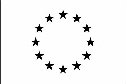 ANTONELLA BONETTIAssistant ProfessorPersonal InformationBorn in Udine on December 31, 1976Italian Citizenship: antonella.bonetti@uniud.it +39 0432 494251Current PositionUNIVERSITY OF UDINEDEPARTMENT OF MEDICINEASSISTANT PROFESSOR - BIO/17 HISTOLOGYEducation and TrainingSince a.y. 2008/2009 to date
University of Udine
Assistant ProfessorDepartment of Medicine
Histology&Embryologya.y. 2004/2005
University of Udine
PhD Degree - cycle XVII - Biomedical and Biotechnological SciencesDepartment of Medical and Morphological Research
Histology&Embryologya.y. 2000/2001
University of Trieste
Degree in Biological SciencesDepartment of Physiology and Pathology
Pathologys.y. 1993/1994High School DegreeTeaching InstituteUdineAcademic RoleSince a.y. 2016/2017 to dateUniversity of Udine
Member and vice president of the “Internal Review Board”Department of MedicineSince a.y. 2013/2014 to a.y. 2015/2016
University of Udine
Member of the “Internal Review Board”Department of Medical, Experimental and Clinical Sciences
TeachingCourse of Histology:- Physical Education- Obstetrics- Biomedical Laboratory Techniques- NursingCourse of Embryology:- Biotechnologies- Biotechnologies (master degree)- ObstetricsResearchMain research topics:Valve Calcification:- onset and progression of calcific processes experimentally induced in vivo- onset and progression of the calcific process in pathological heart valves- set up of cellular pro-calcific models in vitroValve Regeneration:- cell repopulation of aortic valve scaffolds in vitro and in vivo- improvement of heart valve decellularization methodsMyocardium:- effects of hypothermic and normothermic preservation of explanted hearts- interleukin-1 receptor antagonist (IL-1ra) expression in ischemic cardiomyopathyOocyte Cryopreservation:- effects of vitrification on human oocytes destined to assisted reproduction proceduresScientific MeetingsSpeaker at scientific meetings of national (Società Italiana di Anatomia e Istologia, SIAI; Società Italiana di Istochimica, SII; Società Italiana per lo Studio del Connettivo, SISC) and international (Latin Meeting on Vascular Research, LIAC; Federation of the European Connective Tissue Societies, FECTS) relevanceReferencesMain publications:- Bonetti A, Contin M, Marchini M, Ortolani F. Ultrastructural and immunohistochemical detection of hydroxyapatite nucleating role by rRNA and nuclear chromatin derivatives in aortic valve calcification: in vitro and in vivo pro-calcific animal models and actual calcific disease in humans. Int J Mol Sci, 2023, 24: 2667.- Sponga S, Bonetti A, Ferrara V, Beltrami AP, Isola M, Vendramin I, Finato N, Ortolani F, Livi U. Preservation by cold storage vs ex vivo normothermic perfusion of marginal donor hearts: clinical, histopathologic, and ultrastructural features. J Heart Lung Transplant, 2020, 39: 1408-1416.- Bonetti A, Allegri L, Baldan F, Contin M, Battistella C, Damante G, Marchini M, Ortolani F. Critical involvement of calcium-dependent cytosolic phospholipase A2a in aortic valve interstitial cell calcification. Int J Mol Sci, 2020, 21: 6398.- Bonetti A, Marchini M, Ortolani F. Ectopic mineralization in heart valves: new insights from in vivo and in vitro procalcific models and promising perspectives on noncalcifiable bioengineered valves. J Thorac Dis, 2019, 11: 2126-2143.- Bonetti A, Della Mora A, Contin M, Gregoraci G, Tubaro F, Marchini M, Ortolani F. Survival-related autophagic activity versus procalcific death in cultured aortic valve interstitial cells treated with critical normophosphatemic-like phosphate concentrations. J Histochem Cytochem, 2017, 65: 125-138.- Iop L, Bonetti A, Naso F, Rizzo S, Cagnin S, Bianco R, Dal Lin C, Martini P, Poser H, Franci P, Lanfranchi G, Busetto R, Spina M, Basso C, Marchini M, Gandaglia A, Ortolani F, Gerosa G. Decellularized allogeneic heart valves demonstrate self-regeneration potential after a long-term preclinical evaluation. PLoS One, 2014, 9: e99593.- Bonetti A, Cervi M, Tomei F, Marchini M, Ortolani F, Manno M. Ultrastructural evaluation of human metaphase II oocytes after vitrification: closed versus open devices. Fertil Steril, 2011, 95: 928-935.- Bonetti A, Marchini M, Ortolani F. Immunolocalization of Interleukin-1 receptor antagonist in healthy and infarcted myocardium. Histol Histopathol, 2008, 23: 1093-1102.- Ortolani F, Bonetti A, Tubaro F, Petrelli L, Contin M, Nori SL, Spina M, Marchini M. Ultrastructural characterization of calcification onset and progression in subdermally implanted aortic valves. Histochemical and spectrometric data. Histol Histopathol, 2007, 22: 261-272.I authorize the treatment of my personal data in accordance with art. 13, Decree-Law No 196, June 30, 2003 – Code regarding the personal data protection – and art. 13, General Data Protection Regulation (GDPR) No 679/16 – European rules on personal data protectionUdine, July 21, 2023